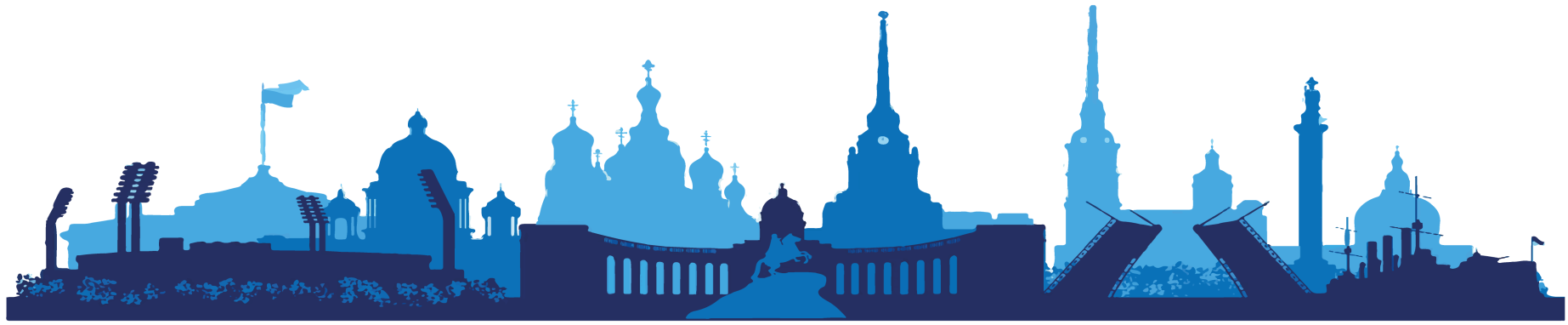 ООО ТК «СЕЛЕНА» оставляет за собой право изменять порядок и время проведения экскурсий, а так же замена их на равноценные!Туристам необходимо иметь с собой: паспорт/свидетельство о рождении, полис ОМССтоимость тура на 1 человека при размещении в 2-х местном номере  комфорт «IZZZI у Гостиного двора» 3* - 14 200 руб. Стоимость тура на 1 человека при размещении в 2-х местном номере комфорт апартаменты «Ramada Plaza by Wyndham St.Petersburg» 4* - 14 000 руб. Стоимость тура на 1 человека при размещении в 2-х местном номере комфорт апартаменты «Valo Hotel City» 3* - 12 900 руб. 1 день1 деньВы приезжаете в гостиницу самостоятельно.Трансфер до гостиницы предоставляется за дополнительную плату и бронируется заранеес 13:00В холле гостиницы Вас встречает представитель фирмы. Он ответит на все интересующие Вас вопросы, выдаст уточненные программы тура и предложит дополнительные экскурсии, которые Вы можете приобрести по желанию.Важная информация:
- отправление на экскурсии от отеля проживания.15:00Отъезд от гостиницы на автобусе. Автобусная обзорная экскурсия по Санкт-Петербургу
Что может быть прекрасней Петербурга? Торжественная красота величавой Невы, малых рек и каналов, многочисленные мосты, связывающие острова, великолепная панорама Стрелки Васильевского острова, дворцы, соборы, площади - все это создает неповторимый образ Северной Венеции.Экскурсия в Русский музей
Государственный Русский музей – крупнейшее в мире собрание русского изобразительного искусства. Коллекции музея насчитывает около 400 000 экспонатов. В них представлены произведения всех основных направлений и школ отечественного изобразительного искусства, все его виды и жанры с X по XX век. Здесь можно увидеть знакомые по репродукциям иконы Андрея Рублева, картины «Бурлаки на Волге» Ильи Репина, «Шестикрылый серафим» Михаила Врубеля, «Последний день Помпеи» Карла Брюллова, а также работы Серова, Сурикова, Айвазовского, Левитана и других выдающихся художников.Прогулка по Летнему саду
Это самый старый сад Санкт-Петербурга, излюбленное место отдыха горожан и гостей города. Он возник по воле царя Петра в самом начале XVIII века. Тенистые аллеи, множество скульптур и оригинальных фонтанов, игра воды, зелени и света – вот чем и поныне завораживает Летний сад всех своих посетителей.Место окончания программы: центр города. Продолжительность программы: ~5 часов2 день2 деньЗавтрак в гостинице.09:00 Встреча с экскурсоводом в холле гостиницы. Встреча с экскурсоводом в холле гостиницы.
Автобусная экскурсия в Петергоф «О чем поют фонтаны…»
Экскурсия познакомит Вас с одним из самых прославленных пригородов Санкт-Петербурга, который на протяжении двух столетий являлся загородной императорской резиденцией. Дорога, которая приведет Вас в Петергоф, до сих пор бережно хранит следы ушедших веков. Сохранившиеся памятники и усадьбы воссоздают атмосферу дачной жизни России конца XIX – начала XX века.Экскурсия по Парку фонтанов Петергофа
Петергоф – столица фонтанов, волшебный сад с дворцом, увенчанным стоящей на крыше золотой вазой. Его подножием служит Большой каскад – невероятная водная феерия с фонтанами и скульптурами. Струя самого знаменитого фонтана «Самсон» взметается на высоту семиэтажного дома. По пышности и богатству оформления Петергоф превзошел свой прототип – французский Версаль и стал самым ярким дворцовым ансамблем в Европе.Весенний праздник фонтанов в Петергофе
Зрелищное театрализованное представление с мультимедийными элементами, которое ежегодно проходит на Большом каскаде Петергофа в дневное время. Каждый год своя тематика праздника. По традиции праздник завершается пуском фонтанов и пиротехническими залпами над Большим Петергофским дворцом.Где пообедать?
После экскурсии у вас будет ~1,5-2 часа свободного времени, чтобы самостоятельно погулять по парку и перекусить. На территории парка работают точки с фастфудом, а также кафе "Штандарт", где стоимость комплексного обеда составляет 700-1500 рублей на человека. Если хотите сэкономить, то рекомендуем брать напитки и перекус с собой и устроить пикник на берегу Финского залива.Возвращение в Санкт-ПетербургМесто окончания программы: гостиница. Продолжительность программы: ~7 часовСвободное время22:30Отъезд от гостиницы на автобусе. Ночная экскурсия по городу с теплоходной прогулкой по Неве (развод мостов)
Увидеть как разводят невские мосты - это обязательный must have для всех, кто приезжает в Санкт-Петербург полюбоваться его неповторимой красотой. Во время автобусной части экскурсии вы увидите город в сумраке ночи, услышите легенды и таинственные истории, а после, с борта теплохода, вас ожидает незабываемое зрелище - разведение мостов над Невой.
По окончании теплоходной экскурсии на автобусе Вы вернетесь в гостиницу.Место окончания программы: гост. Октябрьская, ст. метро «Пл. Восстания». Продолжительность программы: ~ 4,5 часа3 день3 деньЗавтрак в гостинице. Освобождение номеров до 12:00. Выезд из гостиницы самостоятельно. Свободный день.Место окончания программы: Кунсткамера. Продолжительность программы: ~ 7,5 часовВ стоимость тура включено:проживание в выбранной гостинице;питание 2 завтрака;экскурсионное обслуживание;входные билеты в объекты показа по программе; транспортные услуги;Оплачивается дополнительно:обеды и ужины (самостоятельно)доп. экскурсии (по желанию)встреча (или проводы) на вокзале или в аэропорту;доплата для иностранных туристов;проезд на общественном транспорте;услуги камеры хранения на вокзале.авиаперелет или ж/д переезд Краснодар – Санкт-Петербург – Краснодар (билеты можно приобрести в нашем офисе)